Fiche validation référentiels établissements EPS. Bac GT.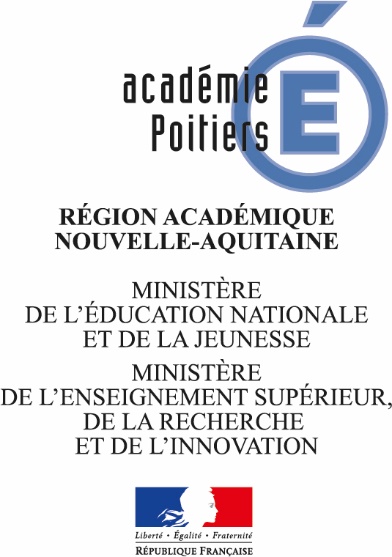 Informations :Les référentiels doivent absolument être validés par la commission académique pour être supports à la certification à partir de la session 2021.L’objet de cette fiche est d’accompagner les équipes dans la construction des outils de certification les plus pertinents pour leurs élèves.Modalités de validation des référentiels :Jusqu’à fin mai 2020, les équipes déposent leurs référentiels sur PartagEps,10 et 11 juin 2020 : lecture et validation des référentiels par les enseignants membres des sous commissions départementales,Envoi de la fiche aux équipes avec recommandations concernant les référentiels non validés,25 juin : validation des référentiels modifiés.VilleRNENombres de référentiels transmisÉtablissementNombres de référentiels transmisNombre d’APSA certificatives Eléments de validation (O/N) si un N, le référentiel est à modifier (recommandations)Eléments de validation (O/N) si un N, le référentiel est à modifier (recommandations)Eléments de validation (O/N) si un N, le référentiel est à modifier (recommandations)Eléments de validation (O/N) si un N, le référentiel est à modifier (recommandations)ValidéO/NRecommandationsCAAPSARespect du principe d’élaboration de l’épreuve : référence au CA,Évaluation de tous les AFL sur 4 degrés12 points pour l’AFL 1 dont au moins 4 sur l’un des deux éléments (sauf CA1)8 points pour les AFL 2 et 3 avec les 3 répartitions possibles (4-4/2-6/6-2)ValidéO/NRecommandations1Ex : Crossfit OOOOO112Ex : Surf OONON233344444555Total référentiels validés : … / …